Assessment Guidance Risk AssessmentRisk AssessmentRisk AssessmentRisk AssessmentRisk AssessmentRisk Assessment for the activity ofSouthampton University Judo Club – Generic Risk AssessmentSouthampton University Judo Club – Generic Risk AssessmentDate13/02/23Unit/Faculty/DirectorateSUSU AUAssessorHenry Samuels (Secretary)Henry Samuels (Secretary)President/Captain Name/2nd Committee Member Alberto BerniSigned off (SUSU Staff)Club or Team InformationThe Club trains twice a week, with a Tuesday session for more experienced practitioners, and a Thursday session that is open beginners (as well as a fortnightly Sunday session of mixed ability). Each session is generally composed of a warmup, focus and practice on at least one standing and ground technique each, and a period of randori (sparring) between two individual participants. The aim of randori is to achieve an ippon through a clean throw of the opponent onto their back, or a submission or pin for long enough on the ground. A waza-ari can be scored through an imperfect throw of the opponent, or a pin on the ground for a certain period of time that is broken by the opponent. Two waza-ari become a waza-ari-awasete-ippon, adequate points to achieve victory.With certain techniques that are more difficult to teach to practitioners, such as pick-ups or throws backwards, a crash-mat is sometimes used to enable a safer and more controlled environment to learn and practice these techniques. Judo is trained in a Gi (jacket), and trousers, with the belt secured around the midsection over the jacket. Female participants are required to wear a t-shirt under their Gi. As a club, we are a member of the British Judo Association, the National Governing Body (NGB) of Olympic Judo in Great Britain.The Club trains twice a week, with a Tuesday session for more experienced practitioners, and a Thursday session that is open beginners (as well as a fortnightly Sunday session of mixed ability). Each session is generally composed of a warmup, focus and practice on at least one standing and ground technique each, and a period of randori (sparring) between two individual participants. The aim of randori is to achieve an ippon through a clean throw of the opponent onto their back, or a submission or pin for long enough on the ground. A waza-ari can be scored through an imperfect throw of the opponent, or a pin on the ground for a certain period of time that is broken by the opponent. Two waza-ari become a waza-ari-awasete-ippon, adequate points to achieve victory.With certain techniques that are more difficult to teach to practitioners, such as pick-ups or throws backwards, a crash-mat is sometimes used to enable a safer and more controlled environment to learn and practice these techniques. Judo is trained in a Gi (jacket), and trousers, with the belt secured around the midsection over the jacket. Female participants are required to wear a t-shirt under their Gi. As a club, we are a member of the British Judo Association, the National Governing Body (NGB) of Olympic Judo in Great Britain.The Club trains twice a week, with a Tuesday session for more experienced practitioners, and a Thursday session that is open beginners (as well as a fortnightly Sunday session of mixed ability). Each session is generally composed of a warmup, focus and practice on at least one standing and ground technique each, and a period of randori (sparring) between two individual participants. The aim of randori is to achieve an ippon through a clean throw of the opponent onto their back, or a submission or pin for long enough on the ground. A waza-ari can be scored through an imperfect throw of the opponent, or a pin on the ground for a certain period of time that is broken by the opponent. Two waza-ari become a waza-ari-awasete-ippon, adequate points to achieve victory.With certain techniques that are more difficult to teach to practitioners, such as pick-ups or throws backwards, a crash-mat is sometimes used to enable a safer and more controlled environment to learn and practice these techniques. Judo is trained in a Gi (jacket), and trousers, with the belt secured around the midsection over the jacket. Female participants are required to wear a t-shirt under their Gi. As a club, we are a member of the British Judo Association, the National Governing Body (NGB) of Olympic Judo in Great Britain.The Club trains twice a week, with a Tuesday session for more experienced practitioners, and a Thursday session that is open beginners (as well as a fortnightly Sunday session of mixed ability). Each session is generally composed of a warmup, focus and practice on at least one standing and ground technique each, and a period of randori (sparring) between two individual participants. The aim of randori is to achieve an ippon through a clean throw of the opponent onto their back, or a submission or pin for long enough on the ground. A waza-ari can be scored through an imperfect throw of the opponent, or a pin on the ground for a certain period of time that is broken by the opponent. Two waza-ari become a waza-ari-awasete-ippon, adequate points to achieve victory.With certain techniques that are more difficult to teach to practitioners, such as pick-ups or throws backwards, a crash-mat is sometimes used to enable a safer and more controlled environment to learn and practice these techniques. Judo is trained in a Gi (jacket), and trousers, with the belt secured around the midsection over the jacket. Female participants are required to wear a t-shirt under their Gi. As a club, we are a member of the British Judo Association, the National Governing Body (NGB) of Olympic Judo in Great Britain.PART A PART A PART A PART A PART A PART A PART A PART A PART A PART A PART A (1) Risk identification(1) Risk identification(1) Risk identification(2) Risk assessment(2) Risk assessment(2) Risk assessment(2) Risk assessment(3) Risk management(3) Risk management(3) Risk management(3) Risk managementHazardPotential ConsequencesWho might be harmed(user; those nearby; those in the vicinity; members of the public)InherentInherentInherentResidualResidualResidualFurther controls (use the risk hierarchy)HazardPotential ConsequencesWho might be harmed(user; those nearby; those in the vicinity; members of the public)LikelihoodImpactScoreControl measures (use the risk hierarchy)LikelihoodImpactScoreActivity Activity Activity Activity Activity Activity Activity Activity Activity Activity Activity Equipment – very little equipment is used in Judo. The main items are the mats (tatami) and any possible problems would result from themFriction burns can happen from contact with the mats, as well as injuries from the mats slipping out of place and leaving gapsParticipants428Only industry-standard mats are used, these are checked regularly to ensure that they are clean and in a good state of repair.Mats are also checked and repositioned regularly during sessions to ensure adjustment if they do slip out of position.41-24-8Seek medical attention if problem arises – first aid kit is in Martial Arts room and coaches are first-aid trained and can assess minor injuries and use the first-aid kit. Emergency call button outside of the MA room to notify Jubilee gym of incident (they will send a first-aid trained member of staff down in response) if necessary. Jubilee can also be called directly on the phone at the end of the corridor leading to the MA room.Any incidents need to be reported as soon as possible ensuring duty manager/health and safety officers have been informed. Follow SUSU incident report policy. Call 111/999 (depending on severity) in case of an emergency. Standing Judo techniques require the throwing of an attacker.If throws are performed badly, or the person being thrown falls badly, then injuries can occur Participants in the activity and bystanders 4416All throws are performed on industry-standard mats to lessen the impact of the fall. No throw will be performed until the student has demonstrated his/her ability to breakfall correctly. This ability is judged by our coaches, who are BJA and First-Aid qualifiedAt least one coach with the required qualifications will always be in attendance to oversee sessions and these throws being performed by members.Judo training will only take place under the supervision of a qualified coach who is first-aid trained. A mobile phone will be available matside should any injuries require emergency medical attention.All judo players are briefed to respond to the term “MATTE”, meaning STOP in Japanese. All players are taught to tap to submissions where appropriate.4312If the person who has been thrown/has thrown is showing signs of concussion or is confused, seek medical attention immediately.Emergency call button outside of the MA room to notify Jubilee gym of incident (they will send a first-aid trained member of staff down in response) if necessary. Jubilee can also be called directly on the phone at the end of the corridor leading to the MA room.Call 999 in an emergency. Any incidents need to be reported as soon as possible ensuring duty manager/health and safety officers have been informed. Follow SUSU incident report policy.Ground techniques involve arm-locks (kansetsu-waza), strangles, chokes (shime-waza), and pins (osaekomi-waza)Armlocks are applied by locking the elbow joint – Strangles involve cutting the blood supply to the brain, and chokes involve compressing the windpipe.Hold-downs can conceivably cause fractured ribs, although this is very rare.Participants3412All seniors will be instructed in the art of submission safely prior to teaching and participation. Experienced participants can resist an attempted submission, and know when to submitParticipants taught to ‘tap’ to submissions before discomfort could lead to further injury.Judo training will only take place under the supervision of a qualified coach who is first-aid trained. A mobile phone will be available matside should any injuries require emergency medical attention.All judo players are briefed to respond to the term “MATTE”, meaning STOP in Japanese. All players are taught to tap to submissions where appropriate339If the injury is serious, participant in a lot of pain or discomfort, or if participant does not regain consciousness, seek medical attention immediately.Emergency call button outside of the MA room to notify Jubilee gym of incident (they will send a first-aid trained member of staff down in response) if necessary. Jubilee can also be called directly on the phone at the end of the corridor leading to the MA room.Call 999 in an emergency.Any incidents need to be reported as soon as possible ensuring duty manager/health and safety officers have been informed. Follow SUSU incident report policy.Minor Injuries to participantsOccasional bruising of skin, muscle or bone; cuts and abrasions – inevitable consequences of a vigorous combat sportParticipants428Quick intervention by a coach or more experienced participant may be necessary to modify beginners’ sometimes crude attempts at certain techniques.More experienced practitioners should always moderate their own behaviour according to their partner’s experience and robustness.Cuts and abrasions should be immediately cleaned and dressed before continuing with practice.Any specks of blood should immediately be removed from the mats. Ensure Judoka have short and well-maintained finger and toe-nails.428Seek medical attention if problem arises – first aid kit is in Martial Arts room and coaches are first-aid trained - can assess minor injuries and use the first-aid kit.Emergency call button outside of the MA room to notify Jubilee gym of incident (they will send a first-aid trained member of staff down in response) if necessary. Jubilee can also be called directly on the phone at the end of the corridor leading to the MA room.Any incidents need to be reported as soon as possible ensuring duty manager/health and safety officers have been informed. Follow SUSU incident report policy. Call 111/999 (depending on severity) in case of an emergency. Setting up the equipment – crash matsCrash mats are fairly heavy, and require two participants to carry and position efficiently Participants.   212Crash mats to be carried into Martial Arts room by 2 people if necessaryMats not in should be stood up and removed from the activity area.  212If the injury is serious and participant in a lot of pain or discomfort, seek medical attention immediately.Emergency call button outside of the MA room to notify Jubilee gym of incident (they will send a first-aid trained member of staff down in response) if necessary. Jubilee can also be called directly on the phone at the end of the corridor leading to the MA room.Any incidents need to be reported as soon as possible ensuring duty manager/health and safety officers have been informed. Follow SUSU incident report policy.Jewellery and other objects in pocketsEntrapment/ things getting stuck, collisions with others that could cause cuts or bruises. Participants212Participants asked to remove jewellery and objects from pockets prior to joining in. Masking-tape is put over piercings that cannot be removed, to prevent snagging.Those leading the session must ensure this has been done prior to starting.212If any injury occurs, seek medical attention.Emergency call button outside of the MA room to notify Jubilee gym of incident (they will send a first-aid trained member of staff down in response) if necessary. Jubilee can also be called directly on the phone at the end of the corridor leading to the MA room.Any incidents need to be reported as soon as possible ensuring duty manager/health and safety officers have been informed. Follow SUSU incident report policy.Participants over-exerting themselves (All sessions last between an hour and a half, to two hours. Dehydration, muscular fatigue, cramp, sore/stiff joints; pulled- or strained-muscles, ligaments, and tendons, etc.Participants224Members are encouraged to bring water-bottles to training, and there is access to a water-fountain right outside of the MA roomRegular drink-breaks are taken, and instructors know to look out for signs of exhaustion or excessive fatigue. Comprehensive warm-up covering all major muscle-groups at the start of a session. Reduces chance of injury during practice.A cooling-down exercise is also carried out at the end of the session224If any injury occurs, seek medical attention. Emergency call button outside of the MA room to notify Jubilee gym of incident (they will send a first-aid trained member of staff down in response) if necessary. Jubilee can also be called directly on the phone at the end of the corridor leading to the MA room.If severe, call 999 in an emergency (although very unlikely)Any incidents need to be reported as soon as possible ensuring duty manager/health and safety officers have been informed. Follow SUSU incident report policy.FireSmoke inhalation, burns and more severe. Risk of extreme harm.All participants and organisers/staff and spectators  155Those leading the session must ensure they are aware of and fully understand the venue or locations fire procedures. Those leading must make sure that all exit routes are clearly highlighted and report any issues immediately to the venue. Highlight to all the participants the nearest emergency exit routes at the start of a session, and the importance of leaving calmly in case of an emergency. 144In case of an emergency, please pull nearest fire alarm and ensure all participants leave the venue calmly and safely. Once in a safe position to do so, call the emergency services on 999. Any incidents need to be reported as soon as possible ensuring duty manager/health and safety officers have been informed. Follow SUSU incident report policy.Participant AttireInjury can occur if people are not wearing attire appropriate to the sport (Judo Gi and trousers) Participants  236Ensure all participants are wearing suitable clothing and have bare feet. Participants are reminded to cut finger- and toe-nails to prevent injury to themselves or other participants224If the injury is serious and participant in a lot of pain or discomfort, seek medical attention immediately.Emergency call button outside of the MA room to notify Jubilee gym of incident (they will send a first-aid trained member of staff down in response) if necessary. Jubilee can also be called directly on the phone at the end of the corridor leading to the MA room.Call 999 in an emergency.Any incidents need to be reported as soon as possible ensuring duty manager/health and safety officers have been informed. Follow SUSU incident report policy.COVID-19 SymptomsTransmission of Covid-19 to club members and subsequent close-contacts such as family members or flatmates.Participants, subsequent people who have had close-contact with those infected.4312Precautions:After the removal of all restrictions by the Government and the British Judo Association, our focus is to minimise club-transmission.Members will be asked to clarify whether they have any specific health conditions that may put them at more of a risk from the virus.If a member becomes unwell prior to a session, especially with the recognised symptoms of covid-19, they will be advised not to attend the session. If a member becomes unwell after a session, the other members (especially those they trained directly with) will be made aware via our social media, and may be advised to not come to the next training session.4312Participants or staff who test positive to inform group leaders so they can pass this information on if applicable. Southampton Sport FacilitiesSouthampton Sport FacilitiesSouthampton Sport FacilitiesSouthampton Sport FacilitiesSouthampton Sport FacilitiesSouthampton Sport FacilitiesSouthampton Sport FacilitiesSouthampton Sport FacilitiesSouthampton Sport FacilitiesSouthampton Sport FacilitiesSouthampton Sport FacilitiesFacility defects, including, Lighting, Heating, Fire, Bomb Treat (unidentified package), fire exit blocked(Applicable to indoor activities)Wet floors, uneven surfaces or defects. Extreme heat, fire exits blocked(Applicable to outdoor activities)Uneven surfaces or defectsCausing  Slip, trip or Falls.Minor bruising, sprain, fracture, dislocation, concussion, dehydration, entrapment.Person or persons falling over or into objects and/or each other, due to fire exit blockedParticipants involved in the  activity, referees, spectators and customers of the facility236Everyone to ensure they do visual checks of the facility / pitch/ court before the session starts and report anything to the Southampton Sport Staff.If playing surface is deemed unsafe then the session is not to go ahead.If the area can be sectioned off then play can continue avoiding this area, this will be determined by the club.Excessive HeatEnsure participants take on enough water in extreme heat. Report heat to Southampton Sport Staff.Fire exit blockedEveryone to ensure they do not put anything in front of fire exits.Everyone to ensure they remove anything put in front of fire exits.Clear walkways are maintained in all areas accessing the fire exits.224QR codes to report any defects to the Southampton Sport Staff.Injuries to be reported to the Southampton Sport Staff and via the SUSU reporting system.Equipment provided by Southampton Sport failureMinor bruising, sprain, fracture, dislocation, concussion,Participants in the activity, referees, spectators236Everyone to report equipment failure to the Southampton Sport Staff.If equipment is unsafe, take it out of action.224QR code to report any equipment failure to the Southampton Sport Staff.Injuries to be reported to the Southampton Sport Staff and via the SUSU reporting system.Violent or aggressive behaviour or actions towards staff or other customersInflicting physical injury, vandalising property, financial loss or reputationStaff, customers, members339Abiding by facility rules, everyone should treat people with respect. In serious circumstances seek assistance.224Make Southampton Sport Staff aware, call security.Injuries to be reported to the Southampton Sport Staff ad via the SUSU reporting system. Contact Report and Support Report + Support - University of SouthamptonMeetings & SocialsMeetings & SocialsMeetings & SocialsMeetings & SocialsMeetings & SocialsMeetings & SocialsMeetings & SocialsMeetings & SocialsMeetings & SocialsMeetings & SocialsMeetings & SocialsSlips, trips and falls Physical injuryEvent organisers and attendees 248All boxes and equipment to be stored away from main meeting area, e.g., stored under tables Any cables to be organised as best as possibleCable ties/to be used if necessaryFloors to be kept clear and dry, and visual checks to be maintained throughout the meeting by organizers. Extra vigilance will be paid to make sure that any spilled food products/objects are cleaned up quickly and efficiently in the area.Report any trip hazards to facilities teams/venue staff asap. If cannot be removed mark off with hazard signs 144Seek medical attention from SUSU Reception/venue staff if in needContact facilities team via SUSU reception/venue staffContact emergency services if needed All incidents are to be reported on the as soon as possible ensuring the duty manager/health and safety officer have been informed. Follow SUSU incident report policyEmergency call button outside of the MA room to notify Jubilee gym of incident (they will send a first-aid trained member of staff down in response) if necessary. Jubilee can also be called directly on the phone at the end of the corridor leading to the MA room.Inadequate meeting space- overcrowding, not inclusive to all membersPhysical injury, distress, exclusion Event organisers and attendees133Committee check on room pre-booking, checks on space, lighting, access, tech available Ensure space meets needs of members e.g., considering location & accessibility of spaceCommittee to consult members on needs and make reasonable adjustments where possible   133Seek medical attention if problem arisesLiaise with SUSU reception/activities team on available spaces for meetings Postpone meetings where space cannot be foundLook at remote meeting options for membersCommittee WIDE training Emergency call button outside of the MA room to notify Jubilee gym of incident (they will send a first-aid trained member of staff down in response) if necessary. Jubilee can also be called directly on the phone at the end of the corridor leading to the MA room.Socials: Costumes/Fancy DressProps/costumes causing injury or offenceParticipantsMembers of the public224Ask members to only bring small items and use sensibly. Members of the society are responsible for their own possessions and the use of them.Choose a theme unlikely to cause offence. Any participant wearing items deemed offensive asked to remove these. Society to follow and share with members Code of conduct/SUSU Expect Respect policy122SUSU Expect Respect policy to be followedCommittee WIDE training Socials- alcohol consumption Participants may become at risk as a result of alcohol consumptionMembers of the public may act violently towards participants. Event organisers, event attendees,  2510Members are responsible for their individual safety though and are expected to act sensibly Initiation behaviour not to be tolerated and drinking games to be discouragedFor socials at bars/pubs etc bouncers will be present at most venues. Bar Security staff will need to be alerted and emergency services called as required. Where possible the consumption of alcohol will take place at licensed premises. The conditions on the license will be adhered to and alcohol will not be served to customers who have drunk to excessCommittee to select ‘student friendly’ bars/clubs and contact them in advance to inform them of the eventSociety to follow and share with members Code of conduct/SUSU Expect Respect policy135Follow SUSU incident report policyCall emergency services as required 111/999Committee WIDE trainingSocials-Travel Vehicle’s collision -causing serious injury Event organisers, event attendees, Members of the public 4312Members are responsible for their individual safety though and are expected to act sensibly Local venues known to University of Southampton (UoS) students chosen Event organisers will be available to direct people between venues.Attendees will be encouraged to identify a ‘buddy’, this will make it easier for people to stay together. They will be encouraged (but not expected) to look out for one another and check in throughout the night where possible. Avoid large groups of people totally blocking the pavement or spilling in to the road. Anybody in the group who is very drunk or appears unwell and therefore not safe should be encouraged to go home ideally with someone else. If required a taxi will be called for them (ideally SUSU safety bus will be used, or radio taxis). Be considerate of other pedestrians & road users, keep disturbance & noise down. 224Where possible venues chosen for socials will be local/known to members and within a short distance from each other. Contact emergency services as required 111/999Incidents are to be reported on the as soon as possible ensuring the duty manager/health and safety officer have been informed.Follow SUSU incident report policySocials/Meetings- Medical emergency Members may sustain injury /become unwell pre-existing medical conditions Sickness DistressMembers3515Advise participants; to bring their personal medicationMembers/Committee to carry out first aid if necessary and only if qualified and confident to do soContact emergency services as required 111/999Contact SUSU Reception/Venue staff for first aid support2515Incidents are to be reported on the as soon as possible ensuring the duty manager/health and safety officer have been informed.Follow SUSU incident report policyEmergency call button outside of the MA room to notify Jubilee gym of incident (they will send a first-aid trained member of staff down in response) if necessary. Jubilee can also be called directly on the phone at the end of the corridor leading to the MA room.Insufficient Fire Safety awarenessIf a fire alarm is triggered, people may not know where to go- Crushing, falls, burns and smoke inhalation arising from induced panic, reduced space in buildings and external walkways, obstructed fire exits, build-up of flammable materials i.e. waste cardboard/boxes.Members2105Ensure that members know where the nearest fire exist are and the meeting place is outside, should it be neededBuild-up of rubbish is to be kept to a minimum. Excess build up is to be removed promptly and deposited in the designated areas.155All incidents are to be reported as soon as possible ensuring the duty manager/health and safety officer have been informed.Call emergency services and University Security: Emergency contact number for Campus Security: Tel: +44 (0)23 8059 3311(Ext:3311).Fundraising Events & Cash Handling - For own society or CharityFundraising Events & Cash Handling - For own society or CharityFundraising Events & Cash Handling - For own society or CharityFundraising Events & Cash Handling - For own society or CharityFundraising Events & Cash Handling - For own society or CharityFundraising Events & Cash Handling - For own society or CharityFundraising Events & Cash Handling - For own society or CharityFundraising Events & Cash Handling - For own society or CharityFundraising Events & Cash Handling - For own society or CharityFundraising Events & Cash Handling - For own society or CharityFundraising Events & Cash Handling - For own society or CharityHandling & Storing Money- Own Society fundraising TheftIndividuals being mugged/robbedLoss/ misplacement leading to financial lossMembers, Participants 3412Cash to be deposited asap after each event into society bank account or money hub. Nominated person will be tasked with storing cash in nominated location when banks not open. Money to be kept in lockable boxAvoid giving cash to committee member if they will be travelling by foot alone (request taxis where possible/travel by car. Ensure cash is not visible/advertised when out in public)Where possible offer option to pre-buy tickets to avoid cash purchasesE.g., use of SUSU box office, hire/loan of contactless payment machinesMoney to not be left unattendedCollectors will prioritise own safety, advised to not confront any potential thief. If confronted will give up the funds. 236In the event of theft committee members will: Highlight the incident to any community police officers in the area/report to 111Report incident to SUSU duty manager and c HYPERLINK "https://www.susu.org/groups/admin/howto/protectionaccident"omplete a SUSU incident report Handling & Storing Money- Charity fundraiser TheftIndividuals being mugged/robbedLoss/ misplacement leading to financial lossMembers, Participants, Charity3412Southampton RAG procedures will be followed: Charity Event form completed, and RAG approval will be givenAll food hygiene certificates and event risk assessment to be approved by activities teamSealed collection buckets with charity banner to be requested and collected from SUSU activities/RAG office at an agreed time (office hours, Mon-Fri 9-5)Agree time for return of funds and buckets to activities team who will deposit funds and make payment to the charity.Collection buckets to remain sealed and to not be left unattendedCollectors will prioritise own safety, advised to not confront any potential thief. If confronted will give up the funds.Nominated person will be tasked with storing cash in nominated location when SUSU office not open.Avoid giving cash to committee member if they will be travelling by foot alone (request taxis where possible/travel by car. Ensure cash is not visible/advertised when out in public)236In the event of theft committee members will: Highlight the incident to any community police officers in the area/report to 111Report to SUSU Duty manager and Complete a SUSU incident report Events involving FoodAllergies Food poisoningChokingAll3515Individual event risk assessment to be carried out for events involving members making/serving food.Homemade items to be avoided by those with allergies and should be made by those with appropriate food hygiene training (Level 2 +)Only order/buy food at establishments with appropriate food hygiene ratingFood to only be provided/eaten when other activities are stoppedFollow good food hygiene practices- no handling food when ill, tie back hair, wash hands and equipment regularly using warm water and cleaning products, refrigerate necessary products 155SUSU food hygiene level 2 course available for completion- requests made to activities teamCall for first aid/emergency services a required Report incidents via SUSU incident report procedure Awareness/Promotional Stand e.g. Bunfight *excluding items covered above Awareness/Promotional Stand e.g. Bunfight *excluding items covered above Awareness/Promotional Stand e.g. Bunfight *excluding items covered above Awareness/Promotional Stand e.g. Bunfight *excluding items covered above Awareness/Promotional Stand e.g. Bunfight *excluding items covered above Awareness/Promotional Stand e.g. Bunfight *excluding items covered above Awareness/Promotional Stand e.g. Bunfight *excluding items covered above Awareness/Promotional Stand e.g. Bunfight *excluding items covered above Awareness/Promotional Stand e.g. Bunfight *excluding items covered above Awareness/Promotional Stand e.g. Bunfight *excluding items covered above Awareness/Promotional Stand e.g. Bunfight *excluding items covered above Overcrowding at StallReduced space in walkways and entrances.Risk of Students panicking because of tight spaces / confinement. Crushing against fixed structures from pushing and shoving. Aggressive behaviour.Members, visitors 236A maximum of 3 representatives to be at the stall at any one timeRequest that orderly ques are formed Ensure all items are stored under tables and monitor area in front of stall to ensure this is clear Ensure that organisers /volunteers do not block walkways when engaging with attendeesFollow instructions given by support staff/staff on directions and entry and exit points Do not move tables if this has been placed for you by staff. 133Seek medical attention if problem arisesSeek support from facilities staff Emergency call button outside of the MA room to notify Jubilee gym of incident (they will send a first-aid trained member of staff down in response) if necessary. Jubilee can also be called directly on the phone at the end of the corridor leading to the MA room.Falling Objects e.g. banners InjuryBruising Damage to equipment Members, visitors 236Tables to be safely secured by staff where possible – ask for support from facilities teamEnsure banner is secured and on a flat surface Ensure banners or objects are not obscuring walkways or exits-ideally place behind or to the side of stall where space allows- ensuring distance between stalls/stall holders 122Seek medical attention if problem arisesSeek support from facilities staff Emergency call button outside of the MA room to notify Jubilee gym of incident (they will send a first-aid trained member of staff down in response) if necessary. Jubilee can also be called directly on the phone at the end of the corridor leading to the MA room.PART B – Action PlanPART B – Action PlanPART B – Action PlanPART B – Action PlanPART B – Action PlanPART B – Action PlanPART B – Action PlanPART B – Action PlanRisk Assessment Action PlanRisk Assessment Action PlanRisk Assessment Action PlanRisk Assessment Action PlanRisk Assessment Action PlanRisk Assessment Action PlanRisk Assessment Action PlanRisk Assessment Action PlanPart no.Action to be taken, incl. CostBy whomTarget dateTarget dateReview dateOutcome at review dateOutcome at review date1Individual risk assessments for individual events with higher risk levels and anything not covered by generic assessment. This includes:Trips and ToursFundraising events e.g. Bake SalesExternal Speaker EventsRelevant committee members – president to ensure complete.2Committee to read and share SUSU Expect Respect Policy Relevant committee members – president to ensure complete.Include any equipment that needs purchasing here i.e., hand truck, dolly etc. - NAInclude links/references to any other appropriate or specific risk assessments here  - NAResponsible manager’s signature: 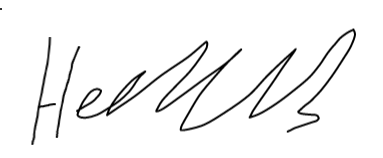 Responsible manager’s signature: Responsible manager’s signature: Responsible manager’s signature: Responsible manager’s signature: Responsible manager’s signature: 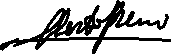 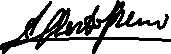 Responsible manager’s signature: Responsible manager’s signature: Print name: Henry SamuelsPrint name: Henry SamuelsPrint name: Henry SamuelsPrint name: Henry SamuelsDate: 09/03/23Print name: Alberto BerniPrint name: Alberto BerniDate: 14/03/2023EliminateRemove the hazard wherever possible which negates the need for further controlsIf this is not possible then explain whySubstituteReplace the hazard with one less hazardousIf not possible then explain whyPhysical controlsExamples: enclosure, fume cupboard, glove boxLikely to still require admin controls as wellAdmin controlsExamples: training, supervision, signagePersonal protectionExamples: respirators, safety specs, glovesLast resort as it only protects the individualLIKELIHOOD5510152025LIKELIHOOD448121620LIKELIHOOD33691215LIKELIHOOD2246810LIKELIHOOD11234512345IMPACTIMPACTIMPACTIMPACTIMPACTImpactImpactHealth & Safety1Trivial - insignificantVery minor injuries e.g. slight bruising2MinorInjuries or illness e.g. small cut or abrasion which require basic first aid treatment even in self-administered.  3ModerateInjuries or illness e.g. strain or sprain requiring first aid or medical support.  4Major Injuries or illness e.g. broken bone requiring medical support >24 hours and time off work >4 weeks.5Severe – extremely significantFatality or multiple serious injuries or illness requiring hospital admission or significant time off work.  LikelihoodLikelihood1Rare e.g. 1 in 100,000 chance or higher2Unlikely e.g. 1 in 10,000 chance or higher3Possible e.g. 1 in 1,000 chance or higher4Likely e.g. 1 in 100 chance or higher5Very Likely e.g. 1 in 10 chance or higher